Projekt „Rekonstrukce místní komunikace v obci Nezdenice – Il. etapa“ byl v roce 2019 realizován za přispění státního rozpočtu ČR z programu Ministerstva pro místní rozvoj ve výši Kč 2.494.135,00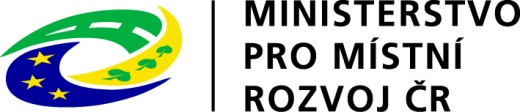 